Использование элементов лэпбука в образовательной деятельности для повышения интеллектуального уровня учащихся на уроках английского языкаКостицына И.А., учитель английского языка• (с английского) «наколенная книга»,  «складная книга»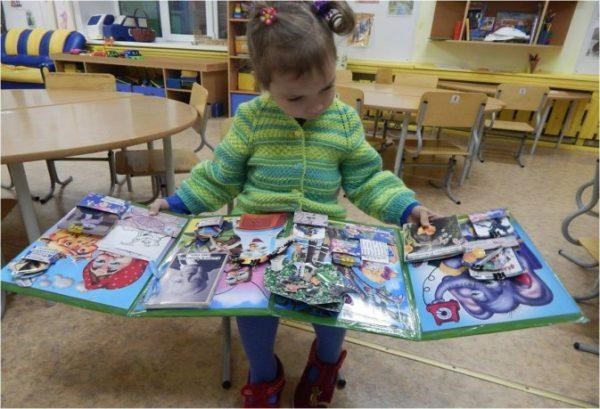 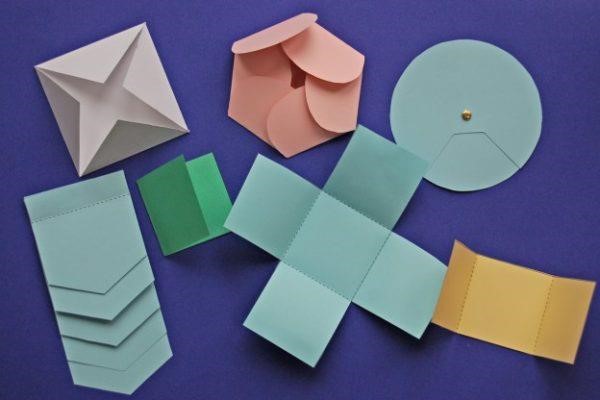 •Прочность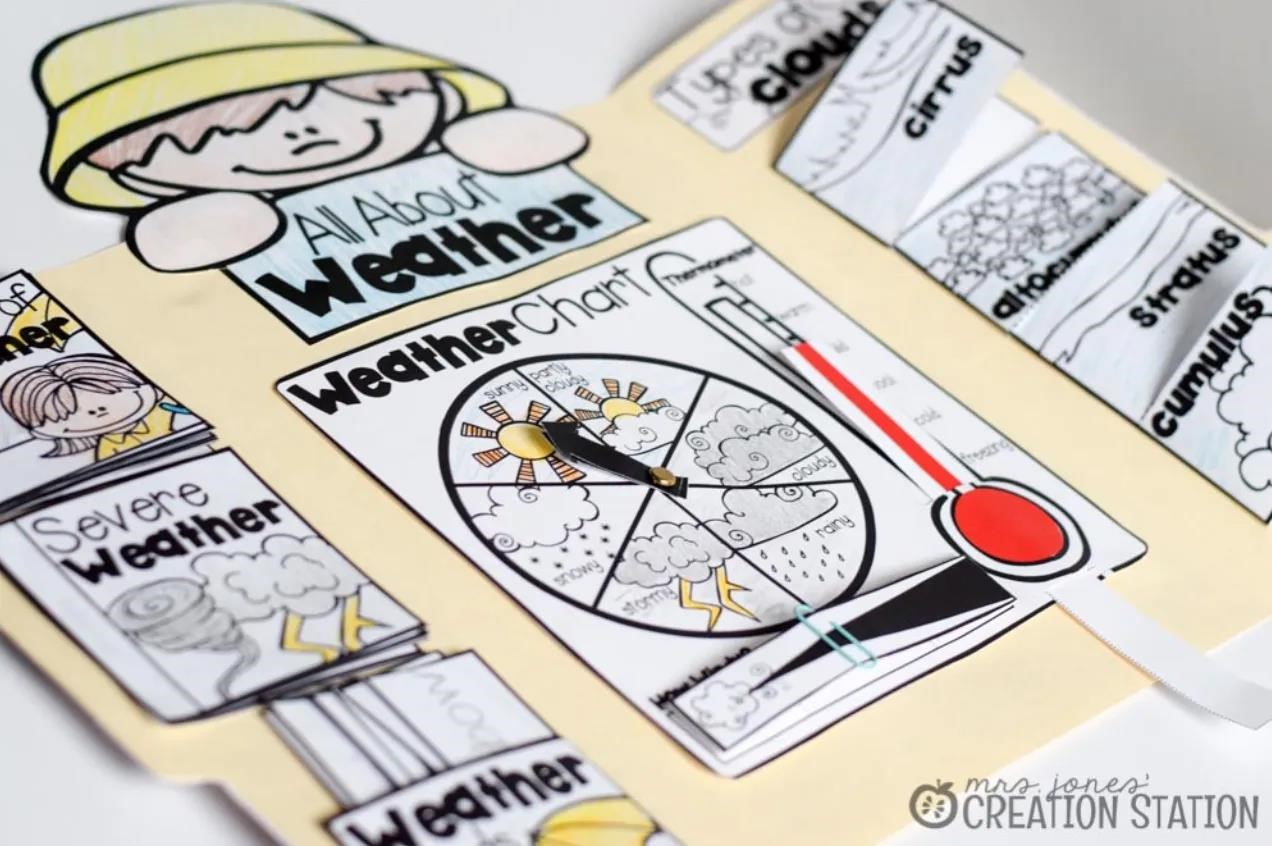 •Эстетичность•Информативность•Доступность•ВариативностьМой лэпбук «The discovery of Antarctica»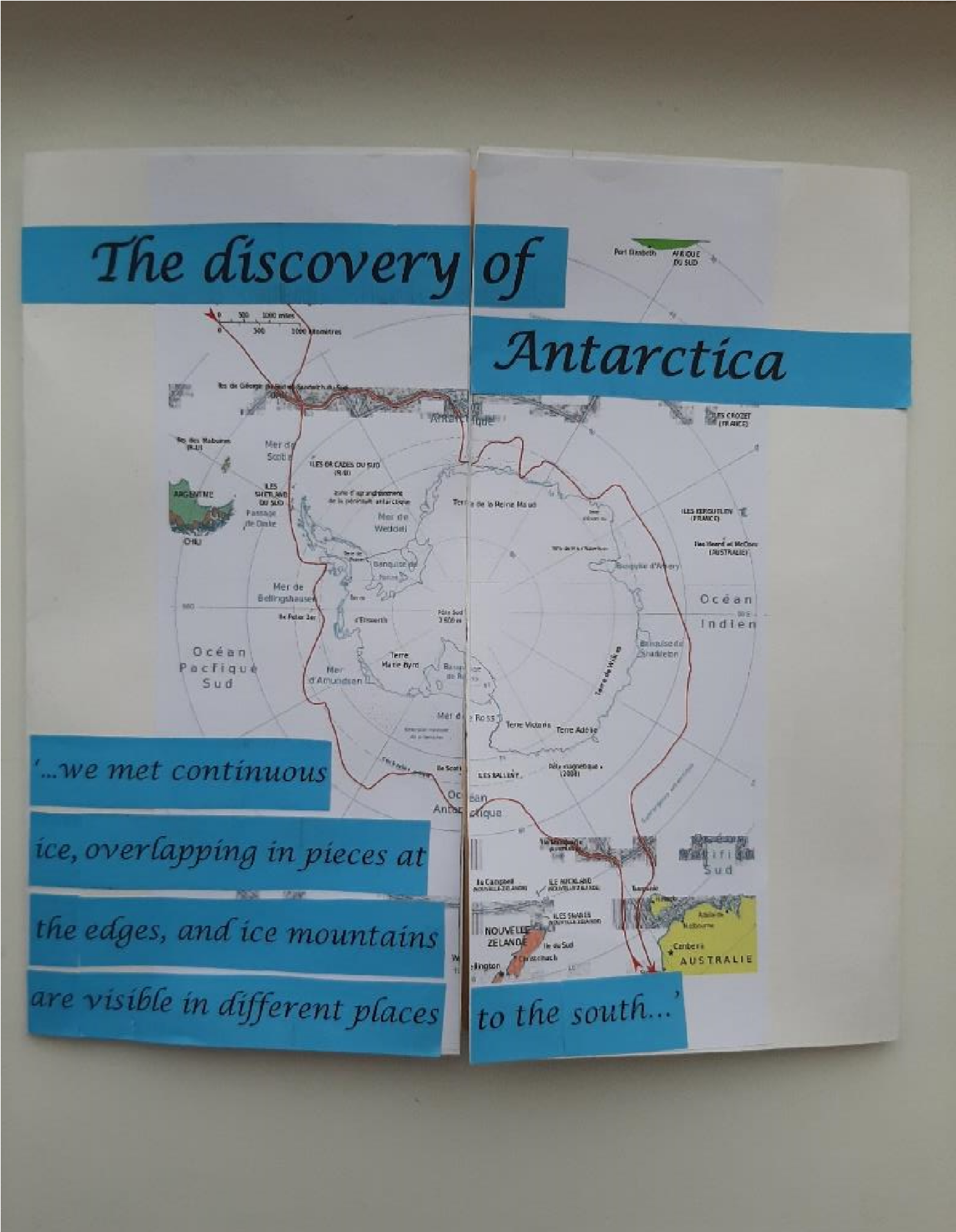 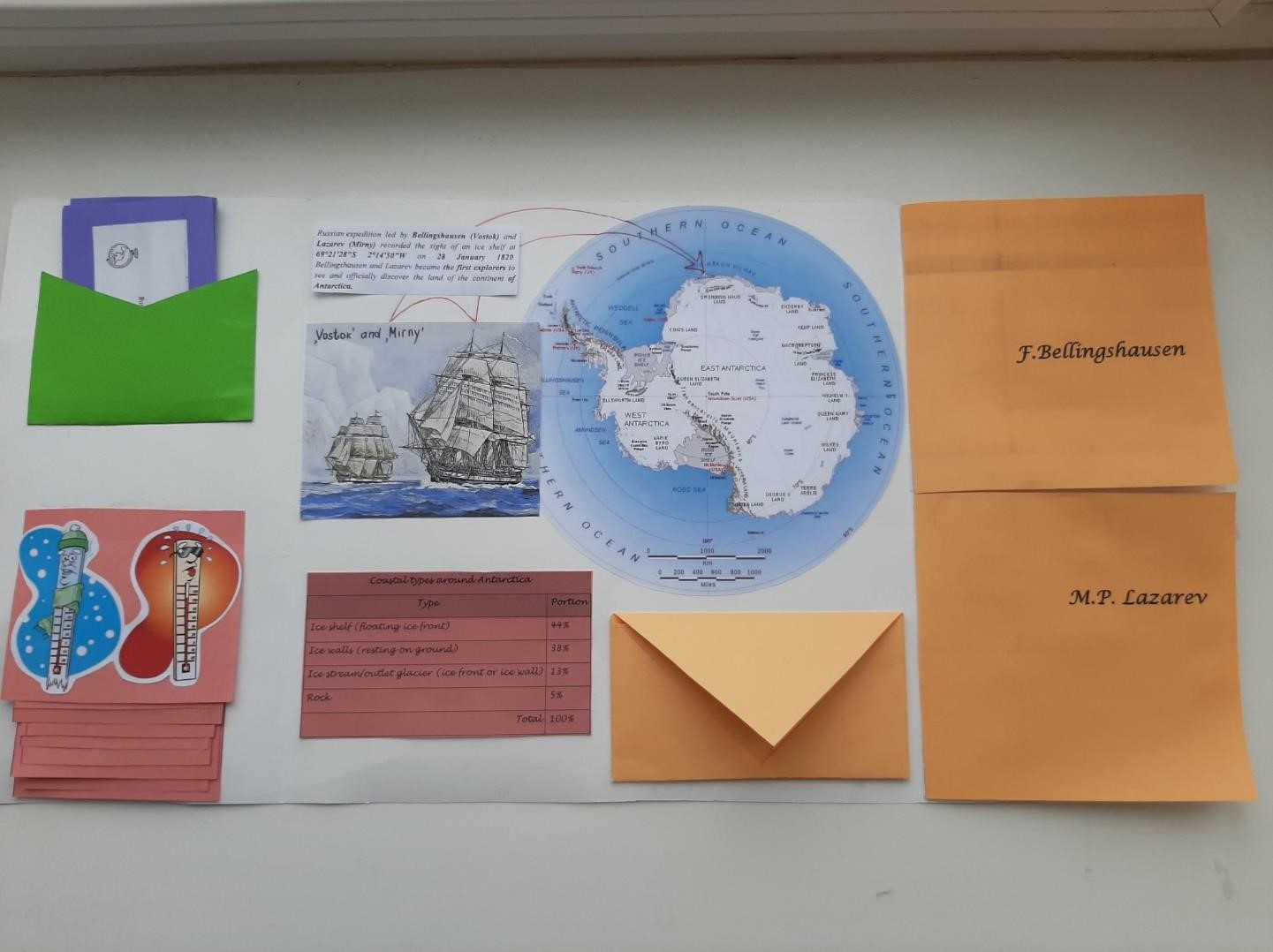 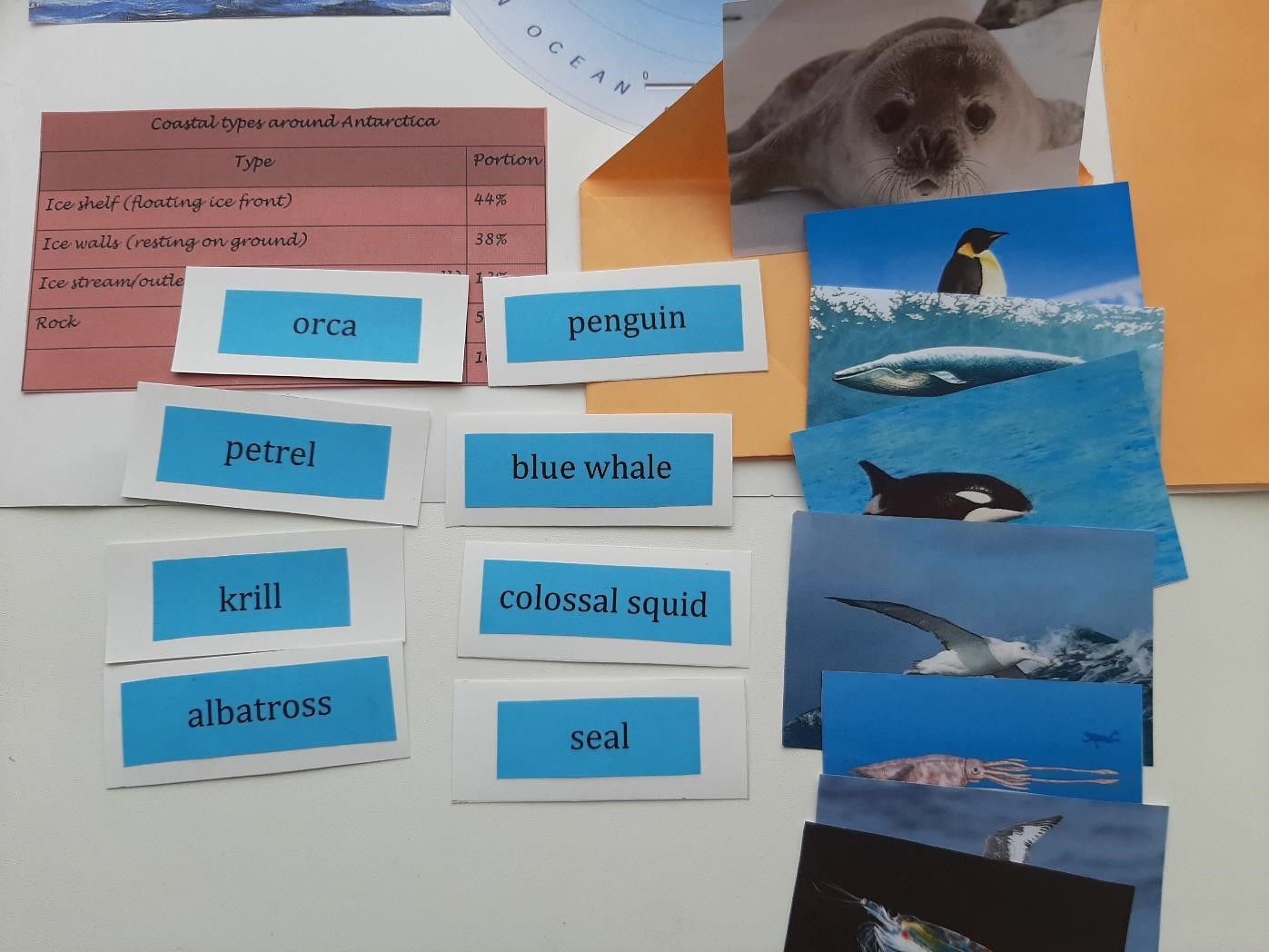 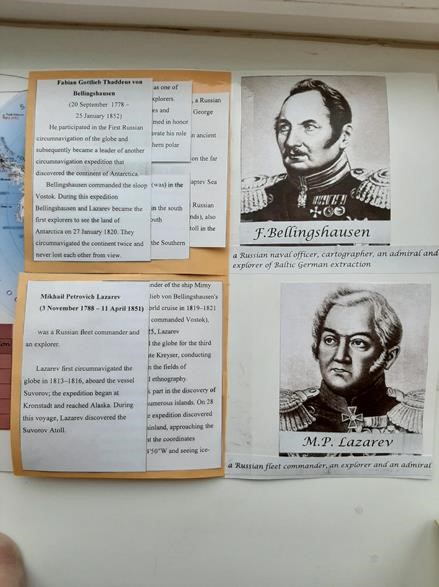 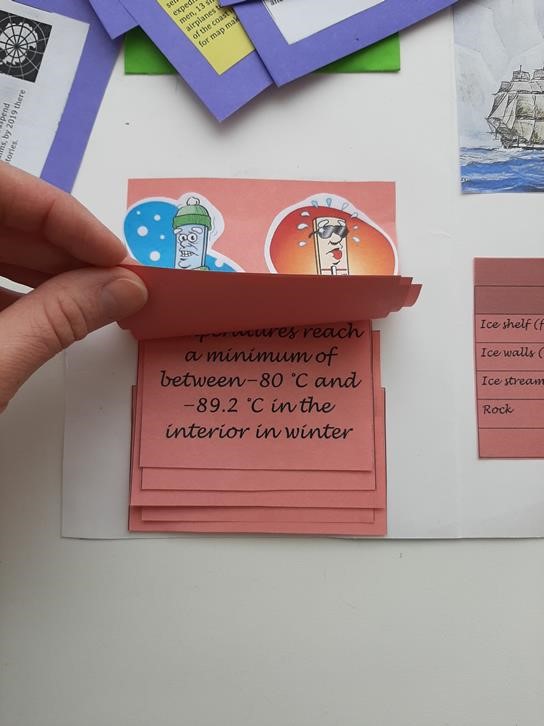 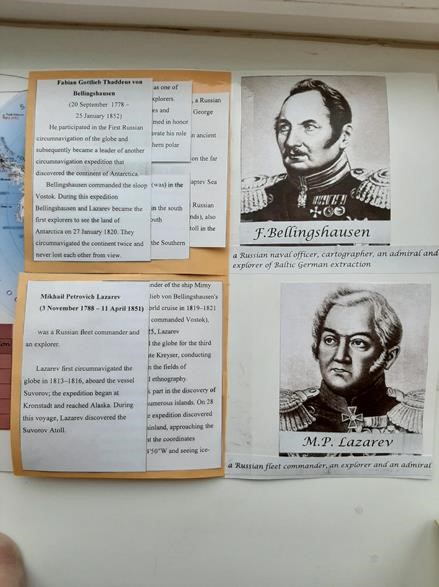 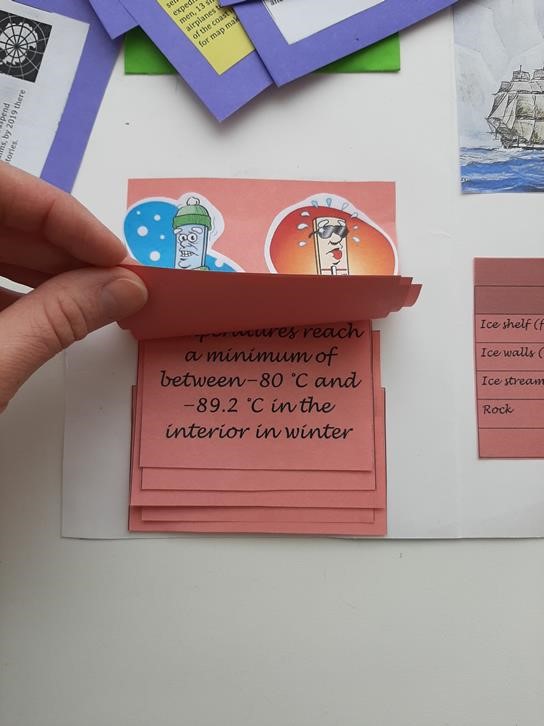 Элементы LAPBOOK на уроке английского языка. Представление опыта.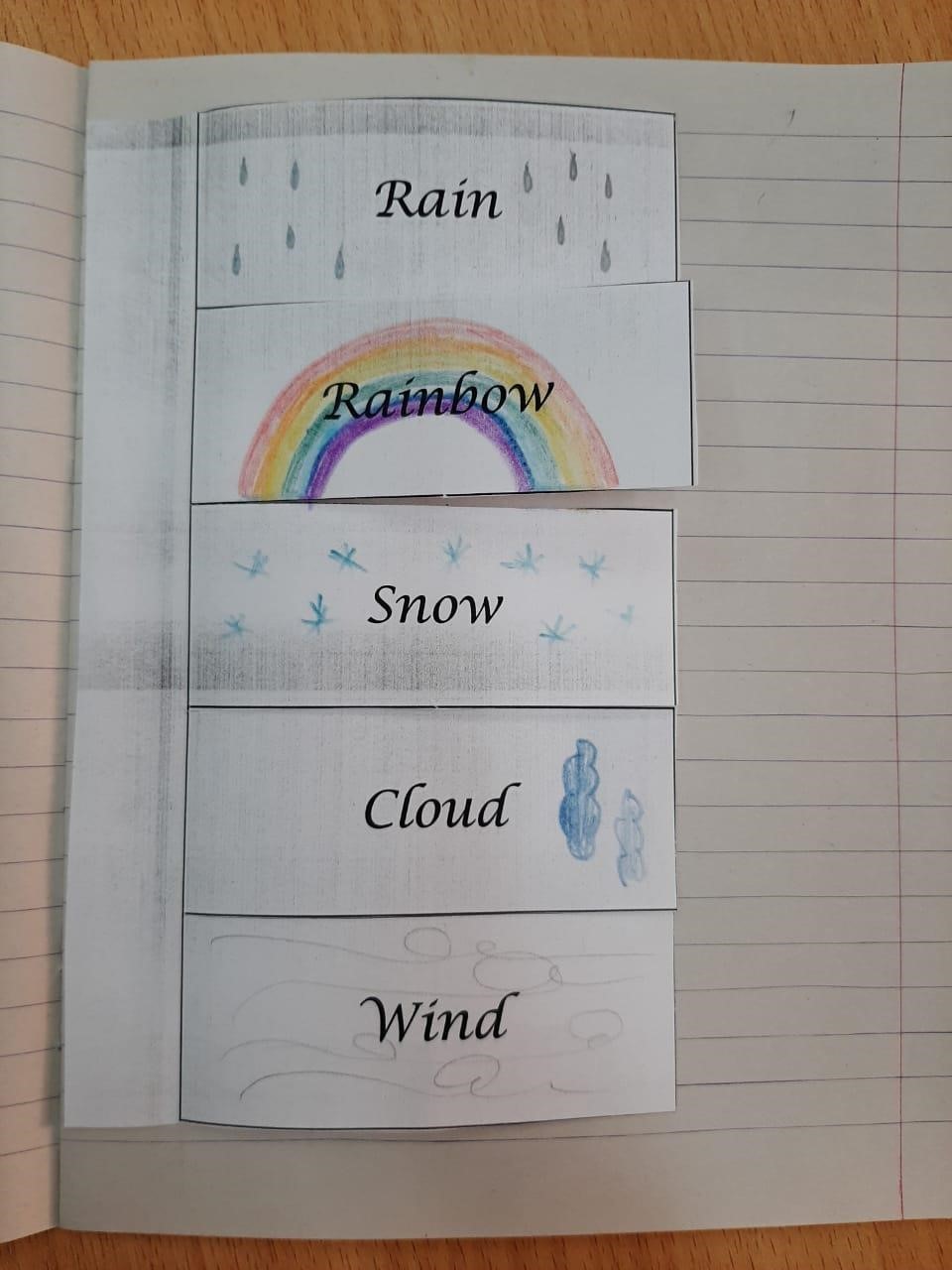 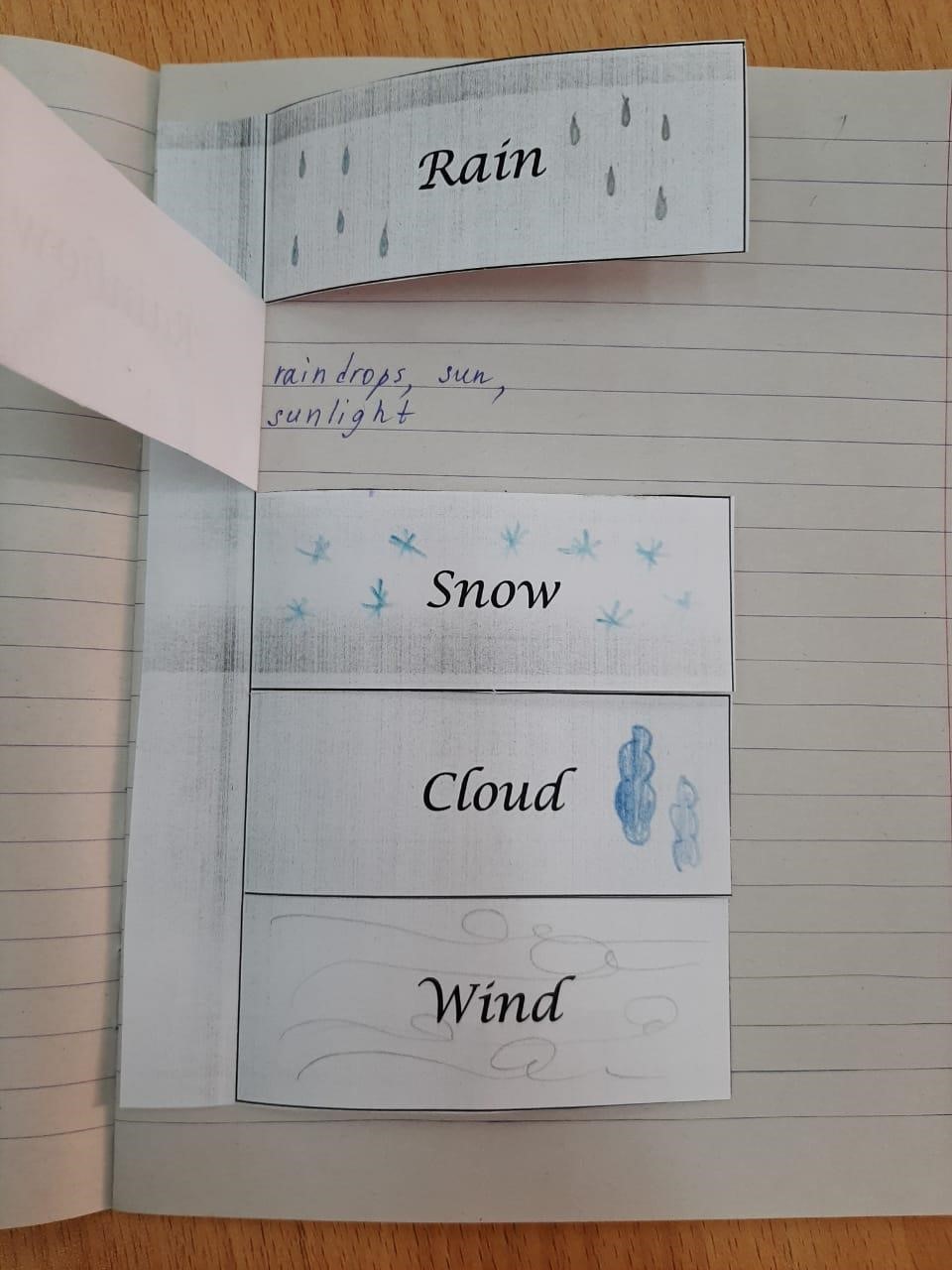 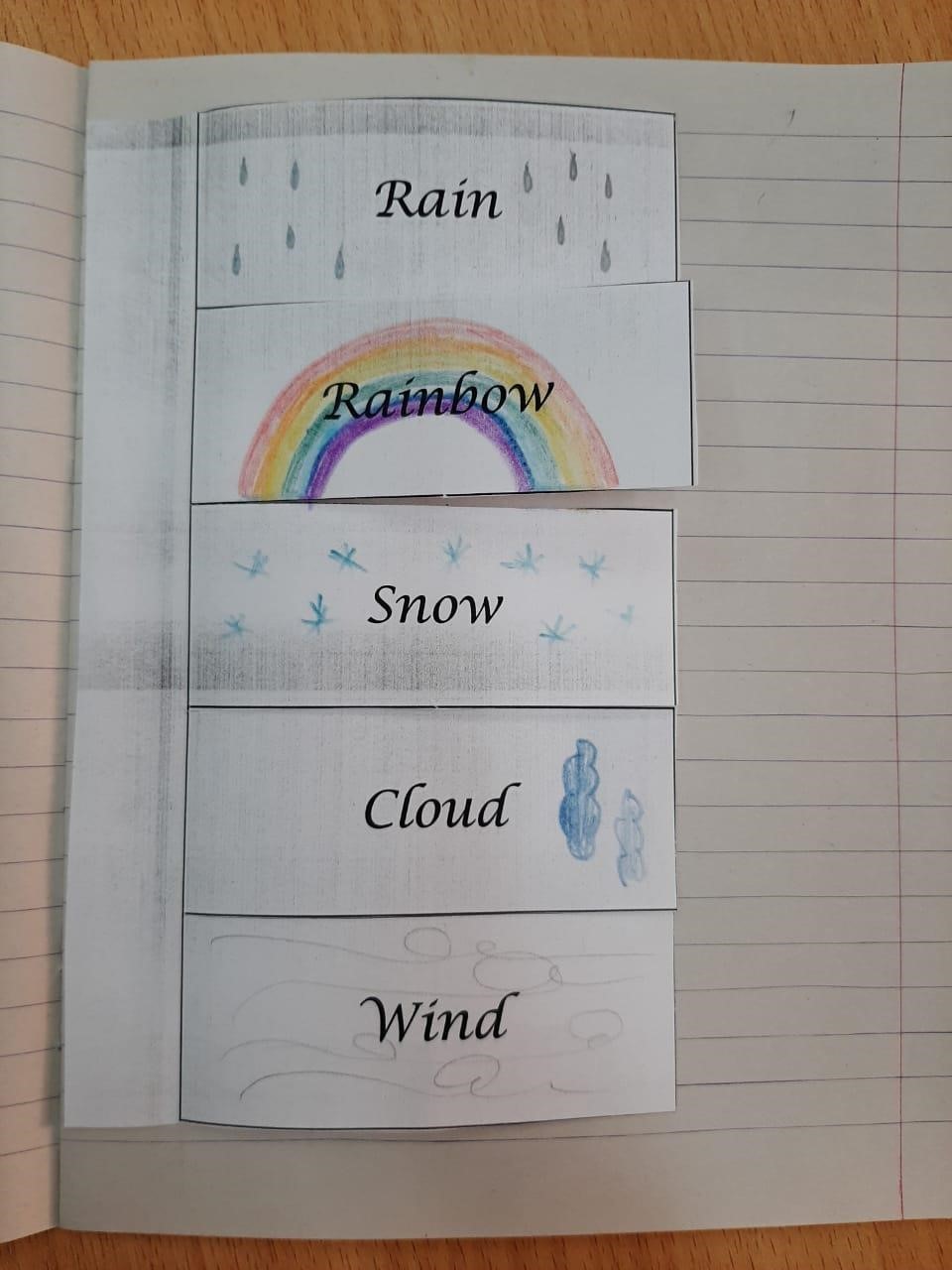 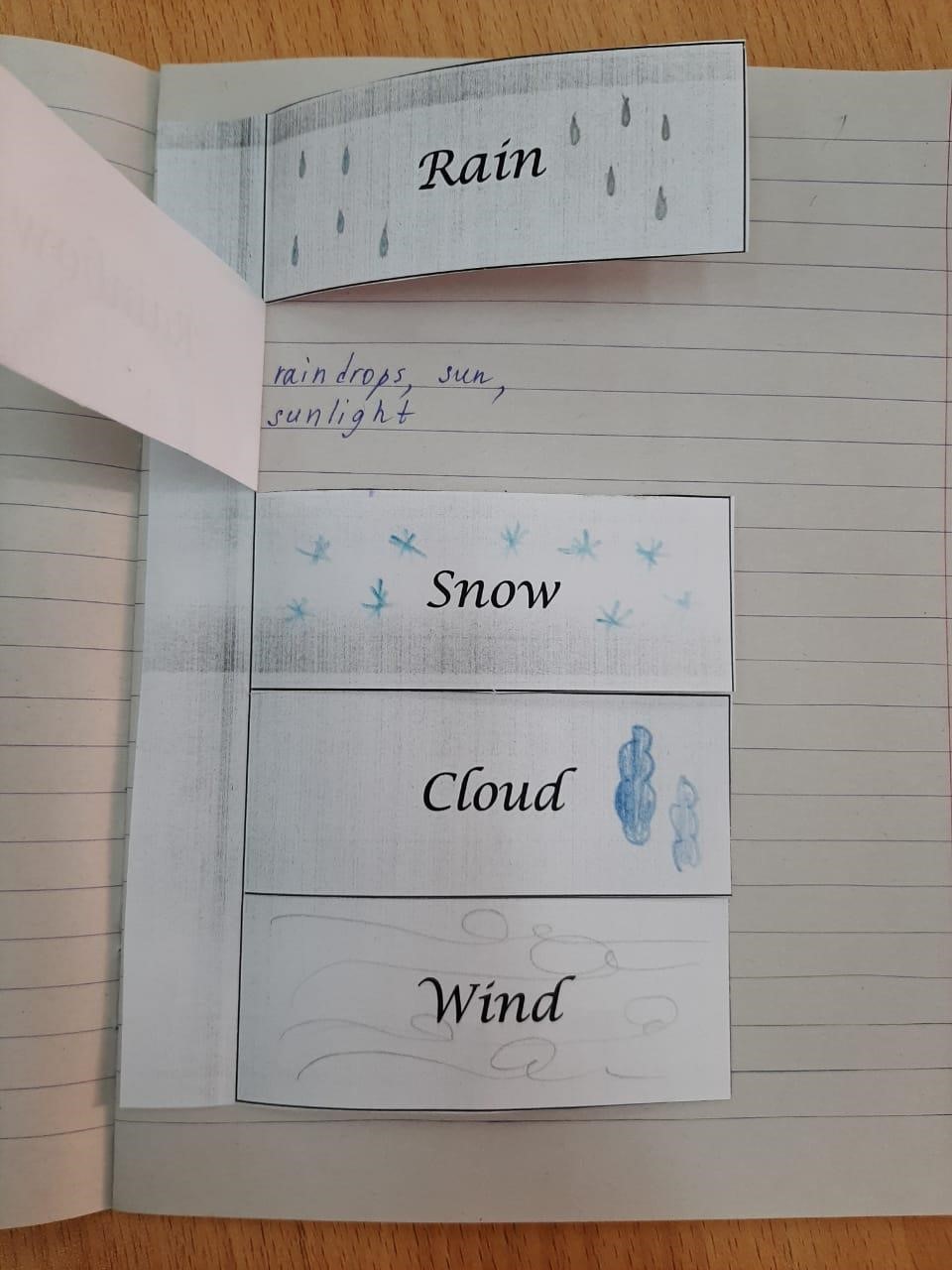 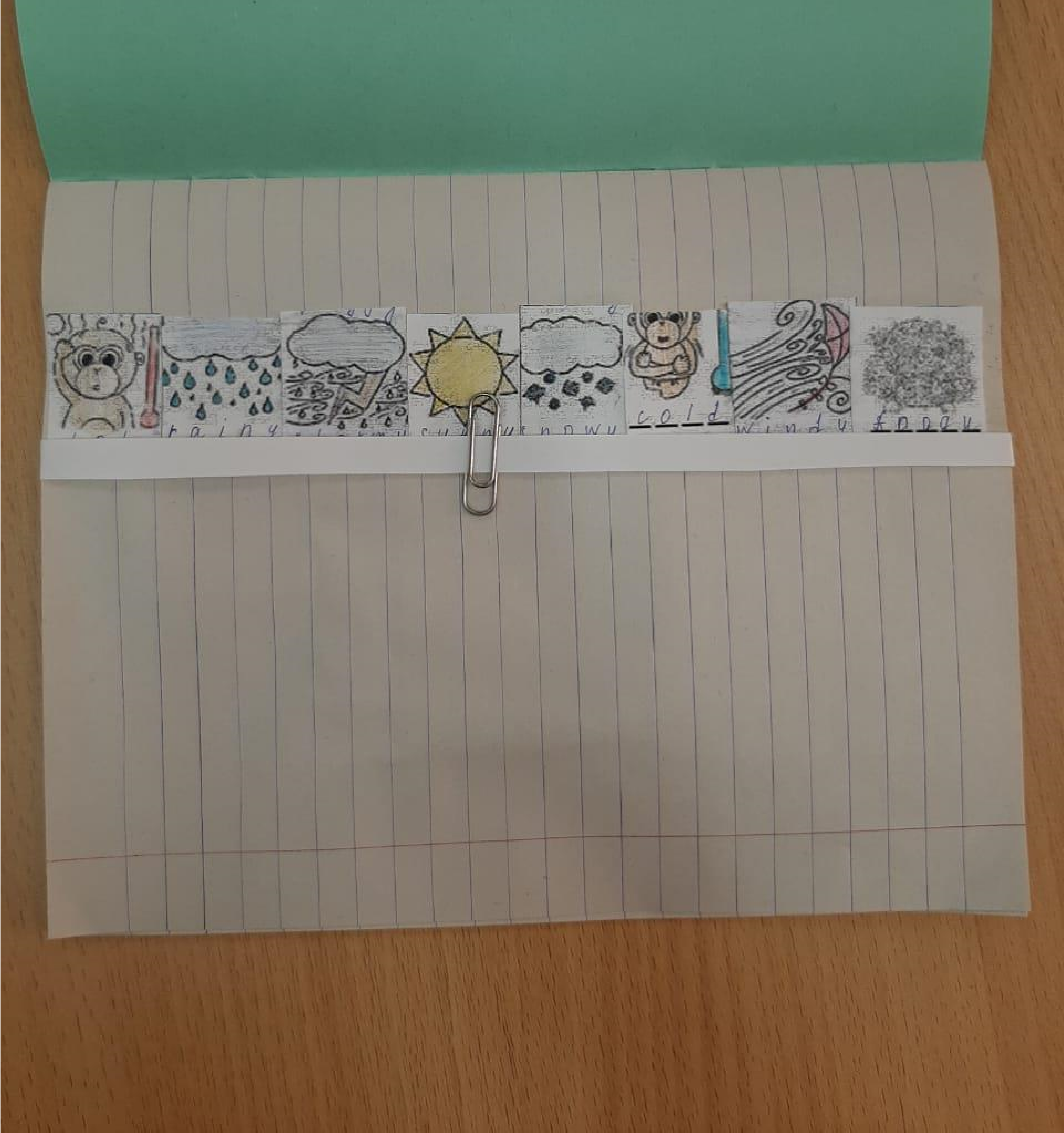 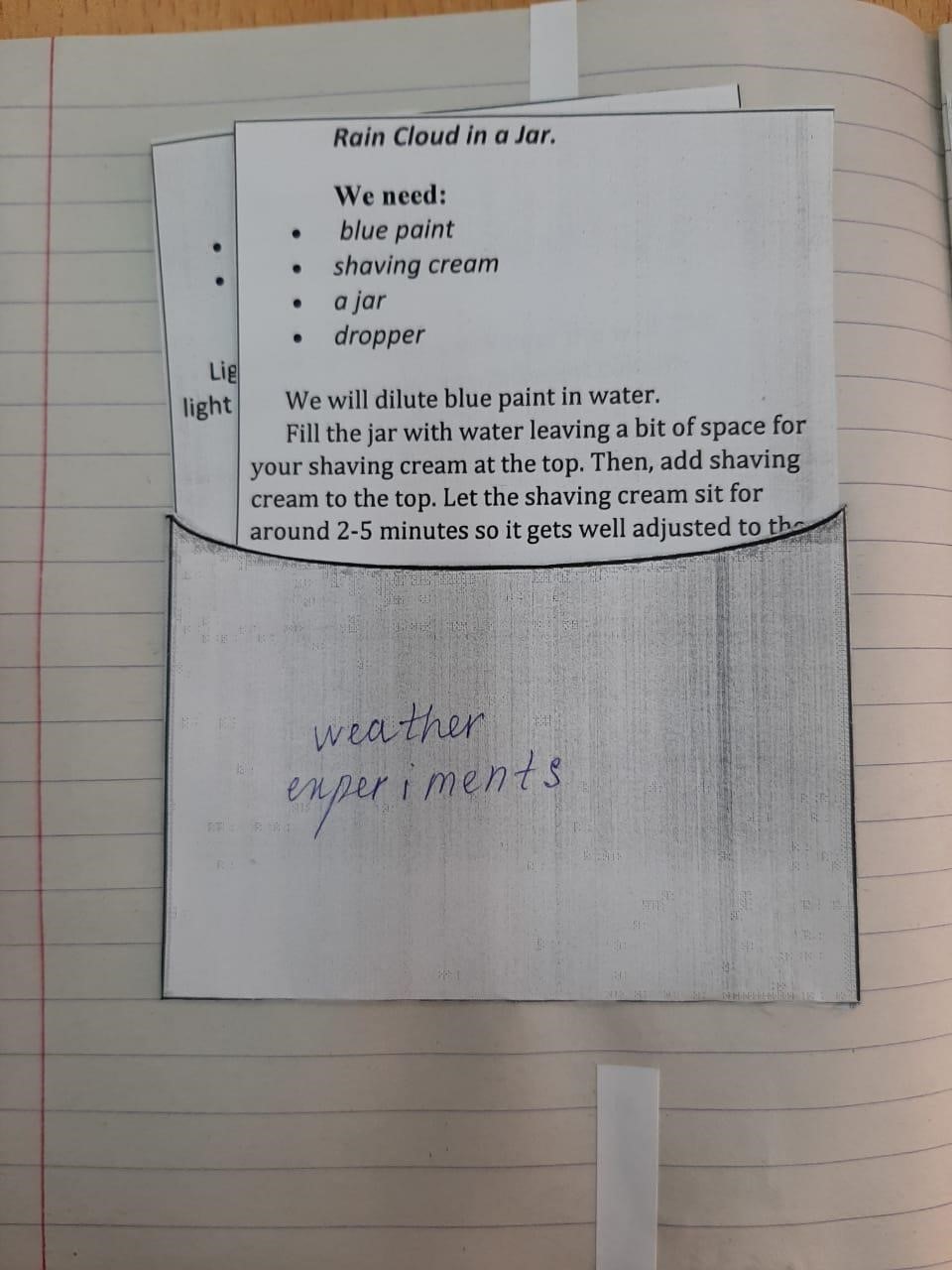 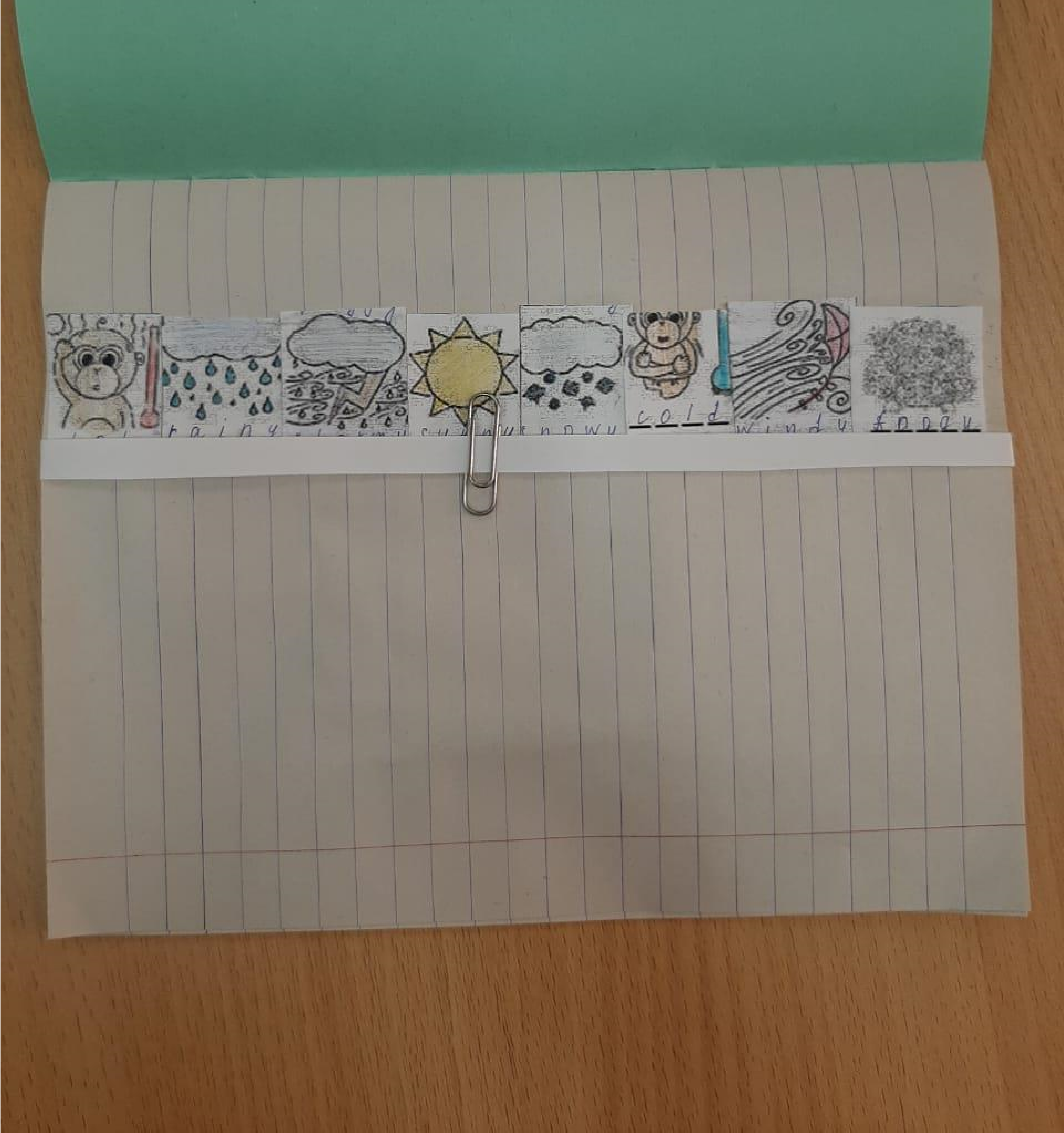 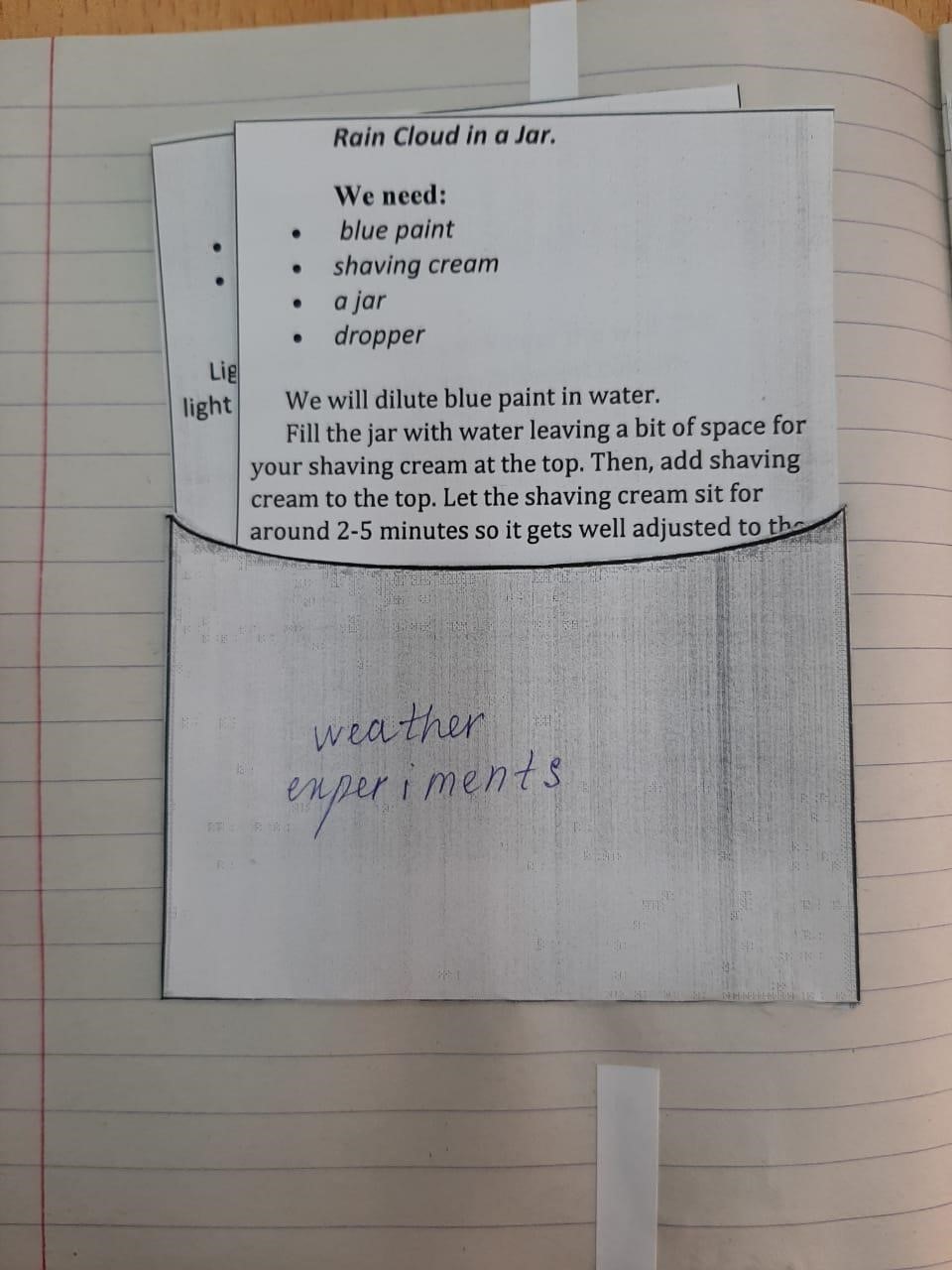 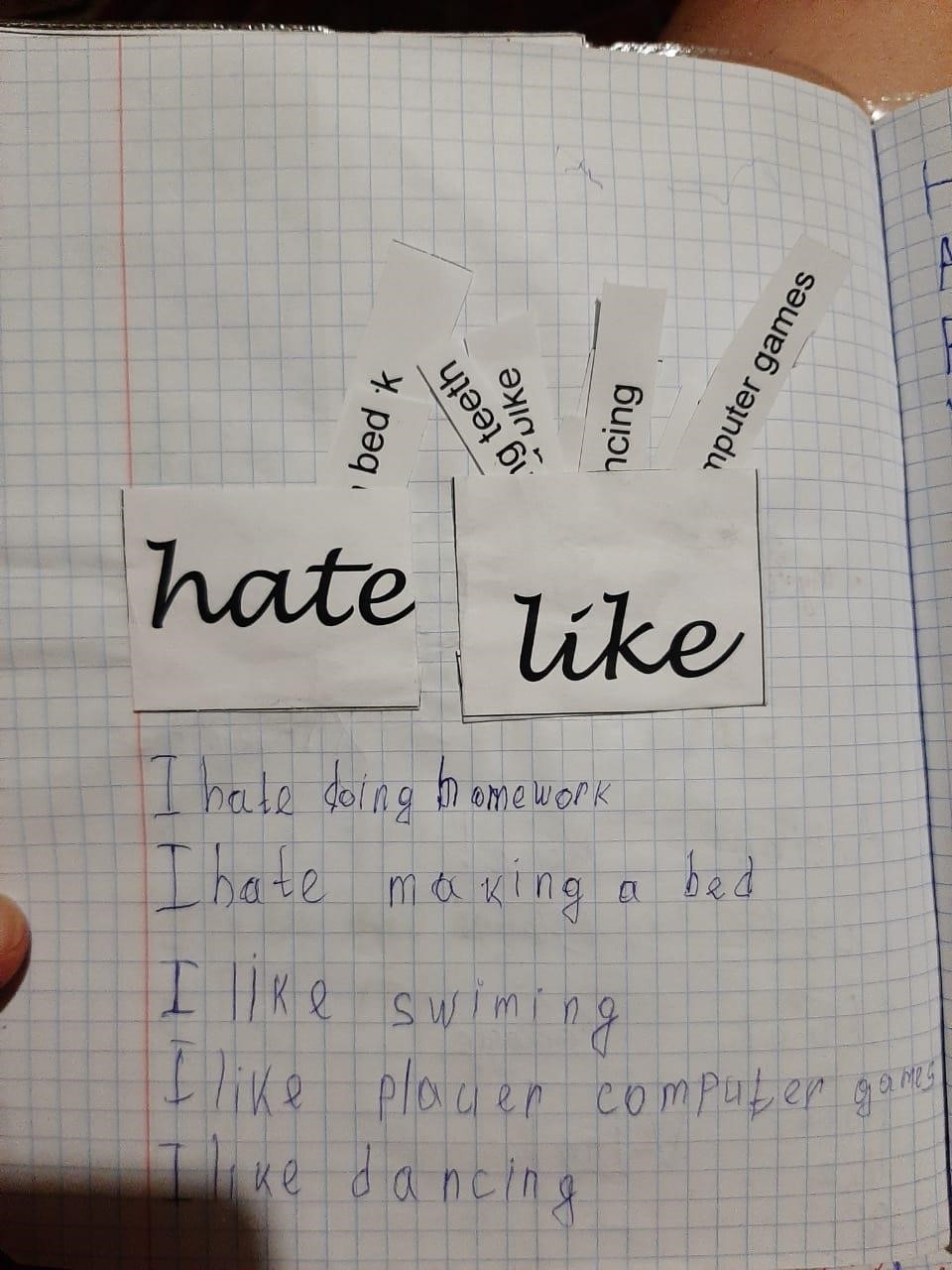 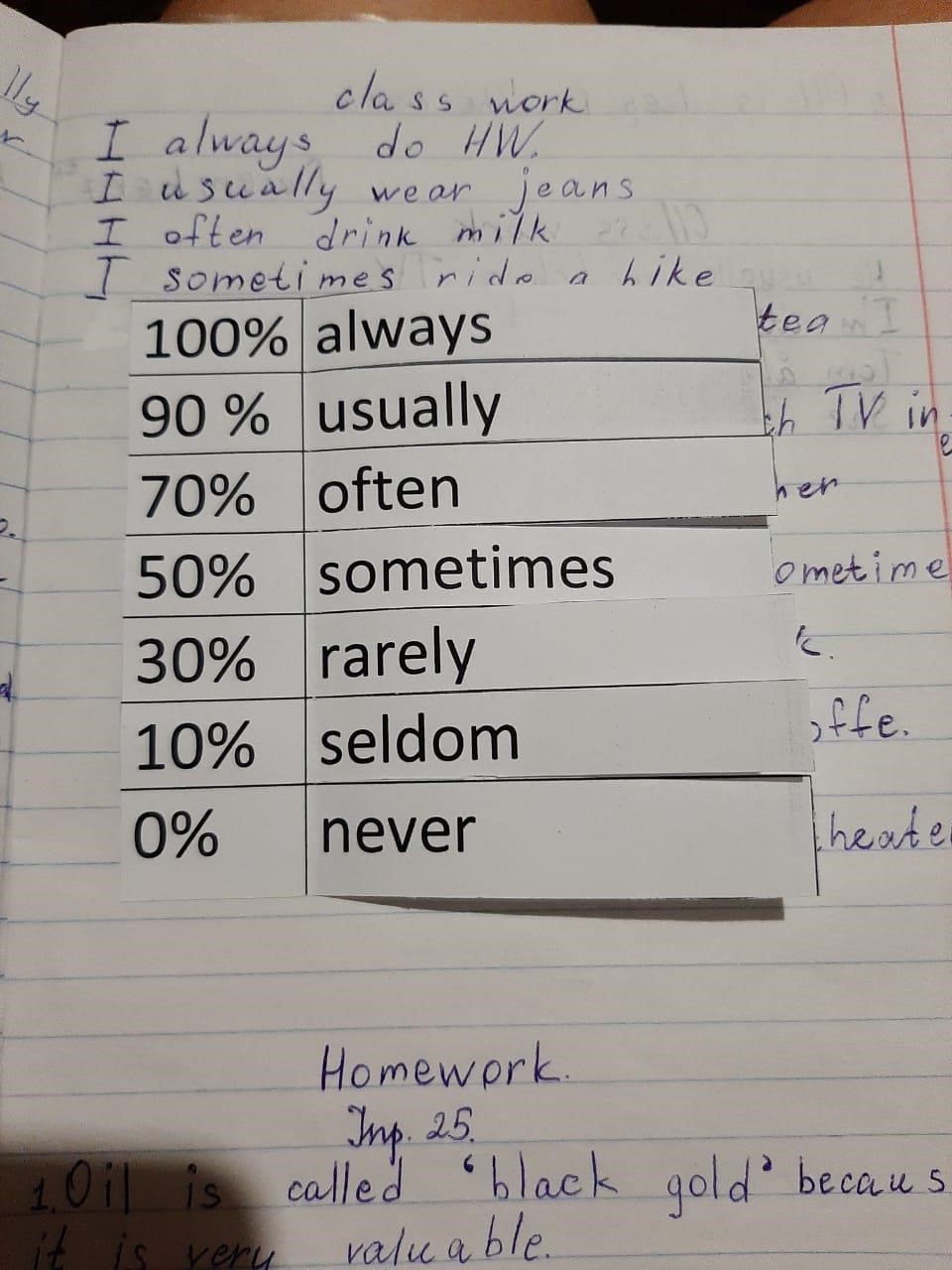 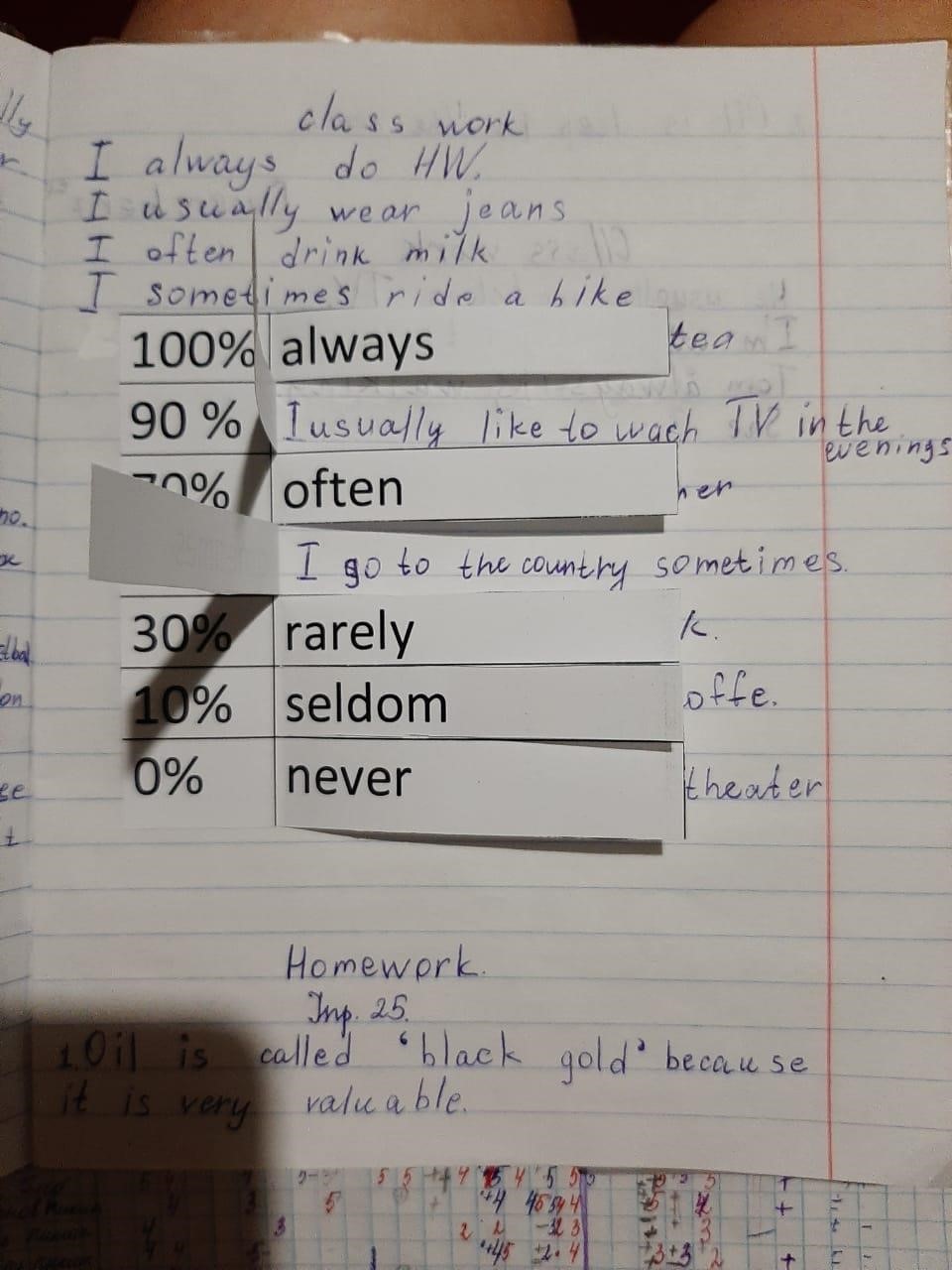 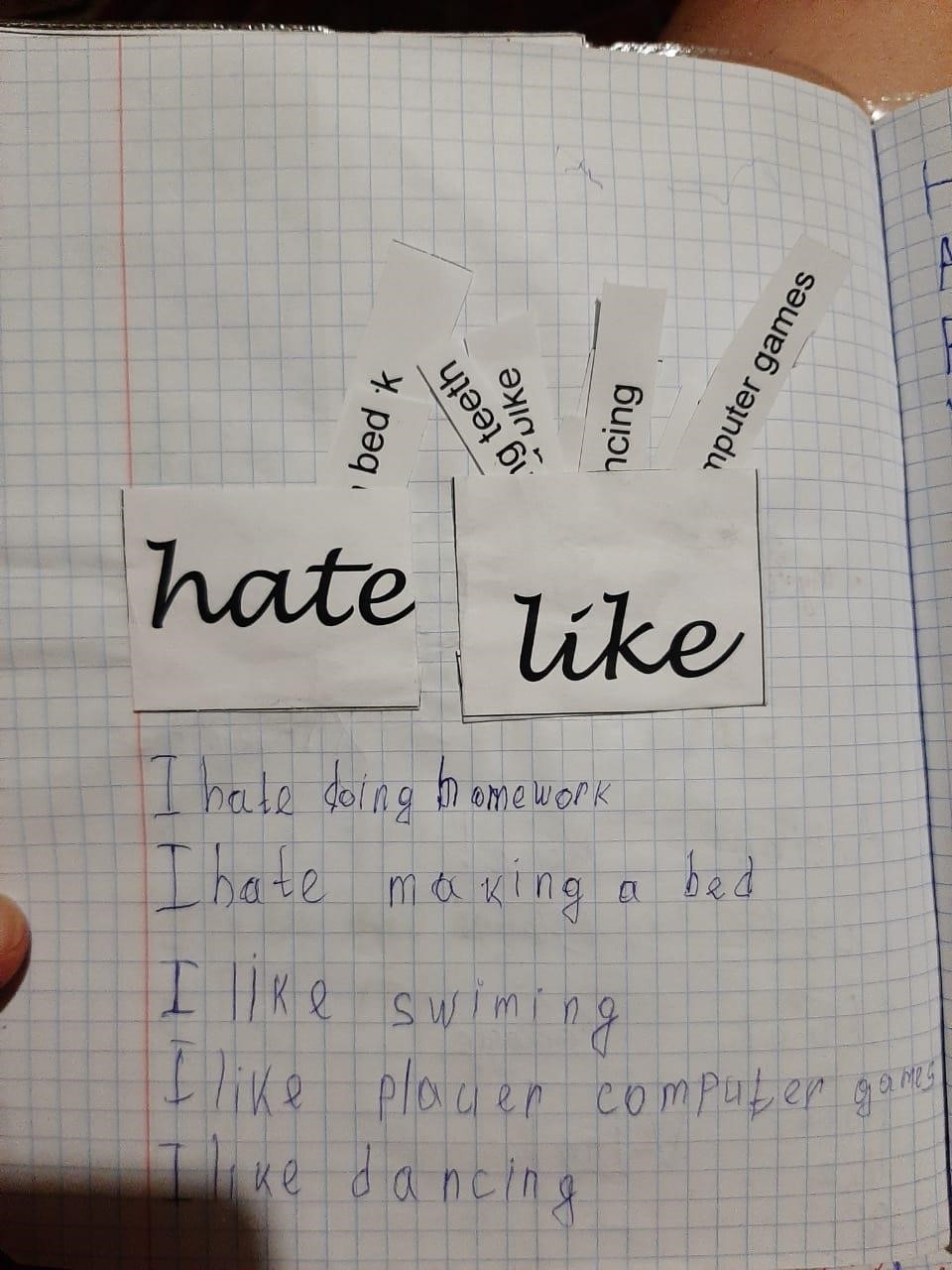 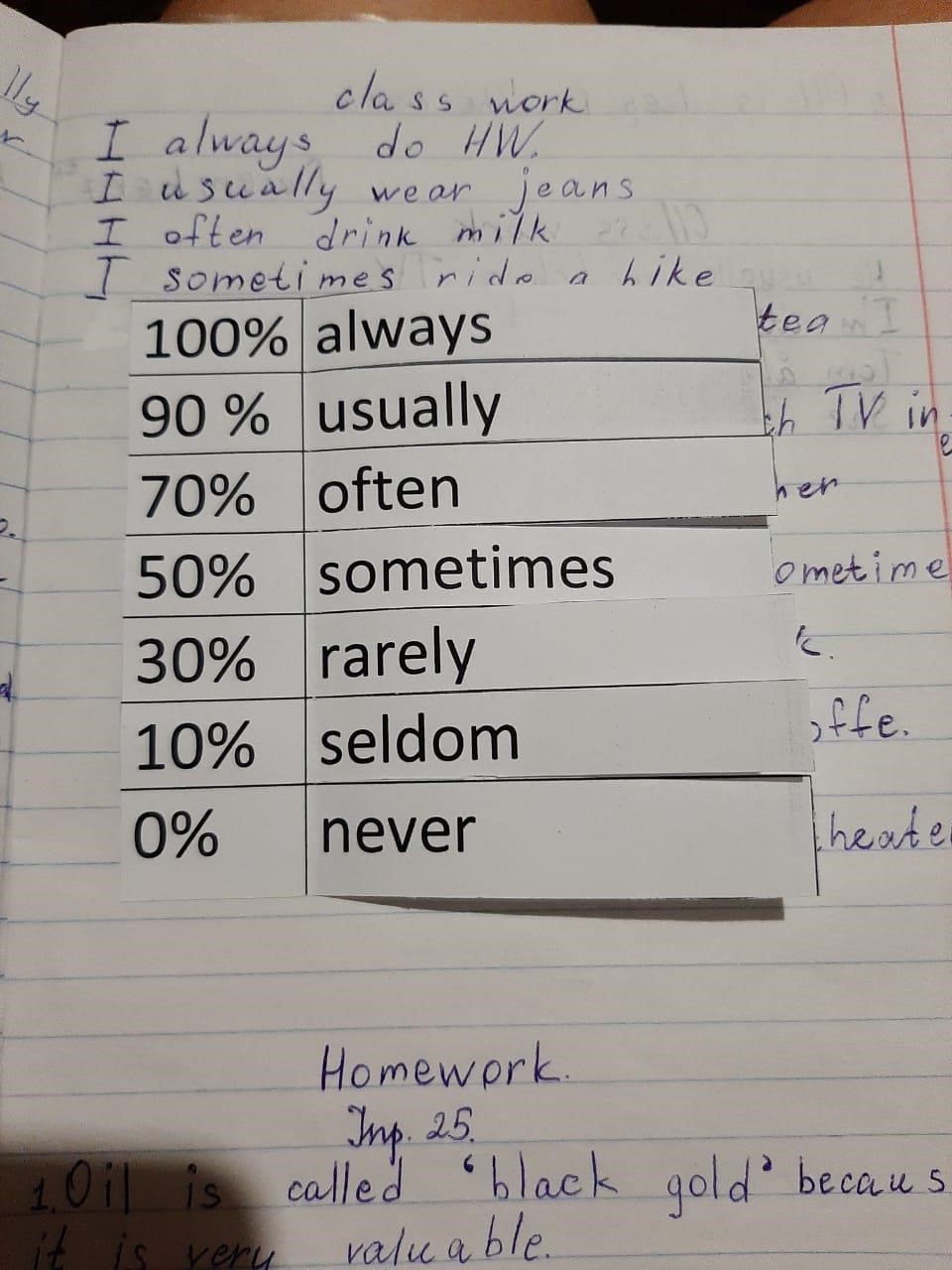 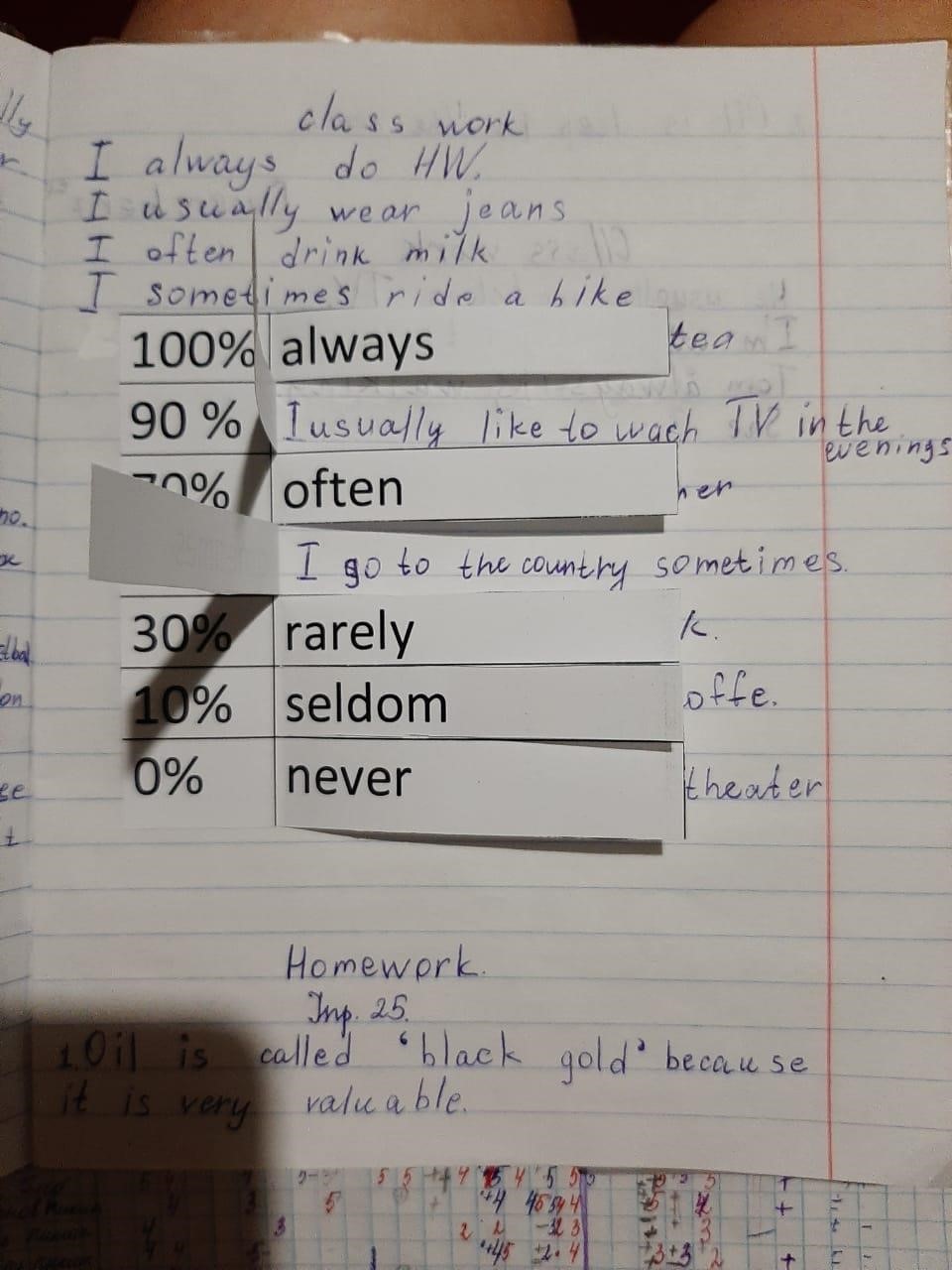 Применение элементов лэпбука на примере занятия внеурочной деятельности 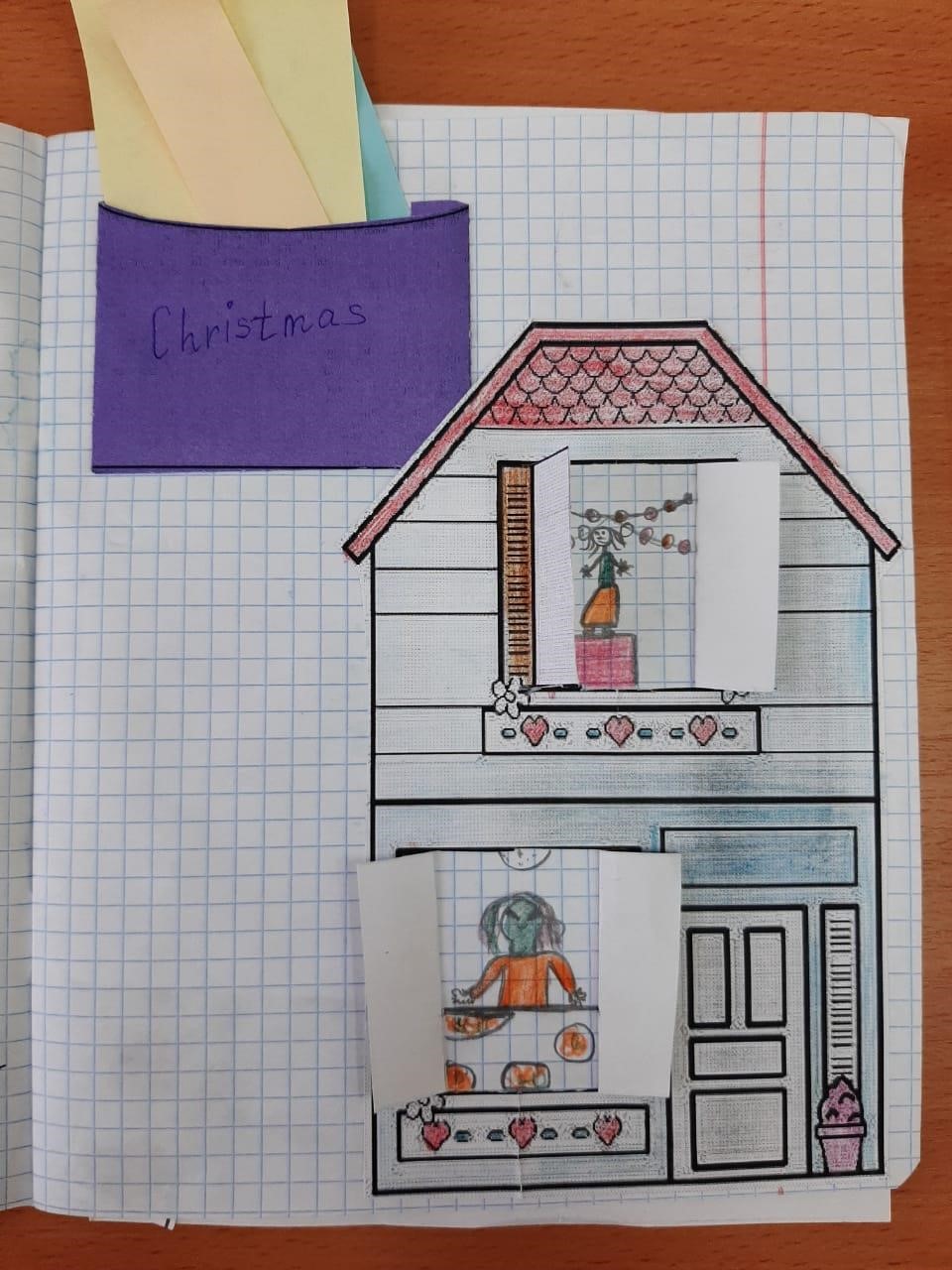 «Читаем книги на английском языке», 16.12.2020Тренировка грамматических структур Present Simple/Present ContinuousТренировка лексики по теме «Рождество», «Семья», «Традиции»Расширение кругозора по теме «Рождество в странах изучаемого языка»Использование элементов лэпбука на уроках английского языка и во внеурочной деятельности Повышение интереса к предмету, к заданию;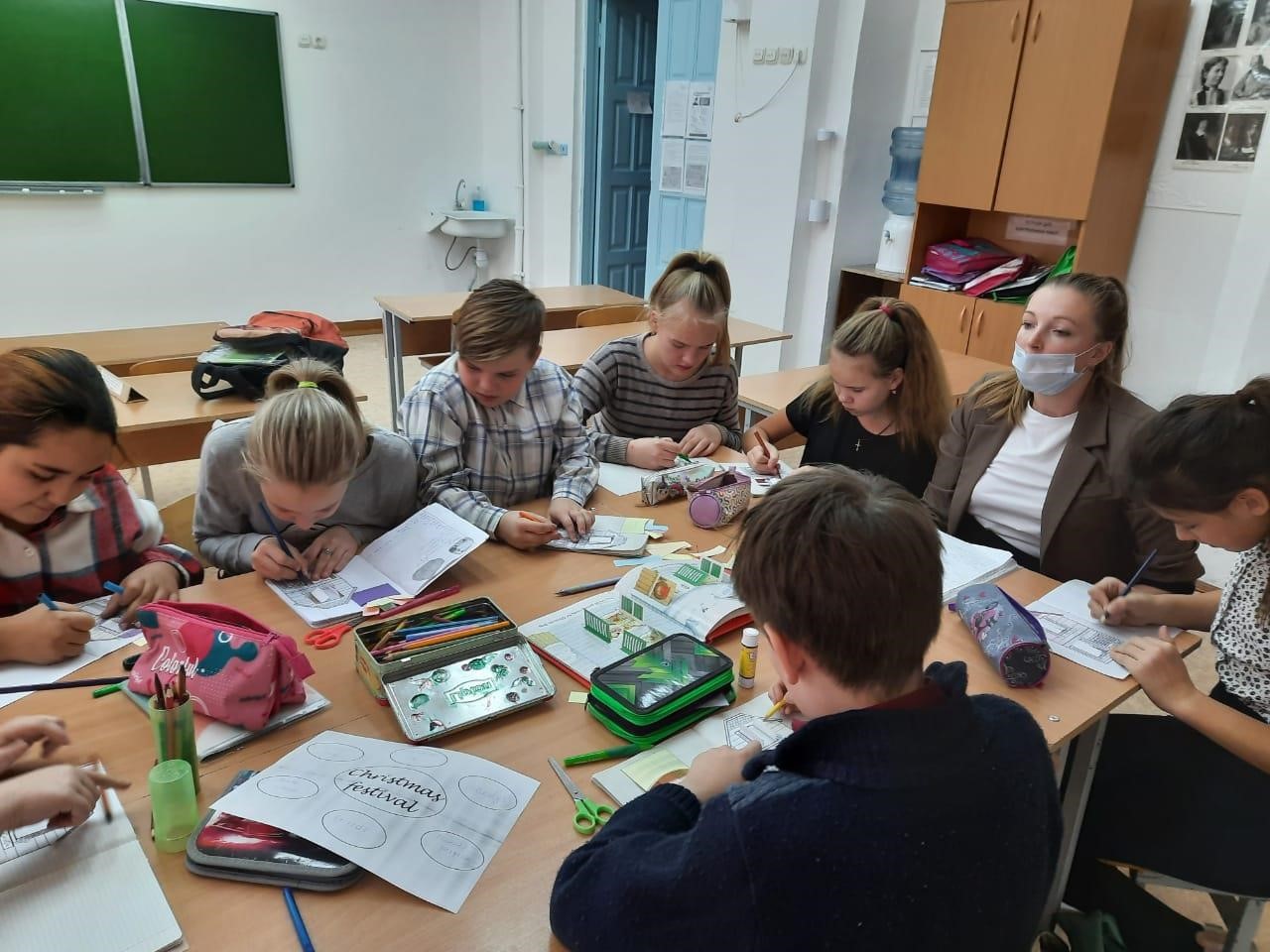 «Легкость» для ученика;Отработка лексических и грамматических структур;Развитие кругозора; • «Пассивное обучение»;Минусы:Создание лэпбука или его элементов занимает много времени и ресурсов